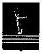 МИНИСТЕРСТВО ОБРАЗОВАНИЯ И НАУКИ ВОЛГОГРАДСКОЙ ОБЛАСТИПРИКАЗ15.04.2013                                                                                  № 447ВолгоградОб утверждении основных требований к одежде обучающихся по образовательным программам начального общего, основного общего и среднего общего образования  Волгоградской областиВ соответствии с Федеральным законом от 29.12.2012 № 273-ФЗ "Об образовании в Российской Федерации", во исполнение писем Министерства образования и науки Российской Федерации от 28.03.2013 № ДЛ-65/08 "Об установлении требований к одежде обучающихся", от 28.03.2013 № ИР-164/08 "О направлении копии письма Министерства образования и науки Российской Федерации" п р и к а з ы в а ю:1. Утвердить основные требования к одежде обучающихся по образовательным программам начального общего, основного общего и среднего общего образования Волгоградской области согласно приложению.2.  Рекомендовать руководителям органов, осуществляющих управление в сфере образования муниципальных районов и городских округов, организовать проведение разъяснительной работы с участием территориальных служб Роспотребнадзора с родителями (законными представителями), обучающимися и педагогической общественностью по вопросу введения основных требований к одежде обучающихся.  3. Контроль за исполнением настоящего приказа возложить на             Савину Л.М., заместителя министра образования и науки Волгоградской области.         4. Настоящий приказ вступает в силу с 01 сентября . и подлежит официальному опубликованию.Министр образования и наукиВолгоградской области							      А.М.КоротковПРИЛОЖЕНИЕУТВЕРЖДЕНЫприказом министерства образования и наукиВолгоградской областиот " 15" апреля . № 447         Основные требования к одежде обучающихся по образовательным программам начального общего, основного общего и среднего общего образования  Волгоградской области.Единые требования к одежде обучающихся по образовательным программам начального общего, основного общего и среднего общего образования (далее - одежда обучающихся) вводятся с целью:обеспечения обучающихся удобной и эстетичной одеждой в повседневной школьной жизни;устранения признаков социального, имущественного и религиозного различия между обучающимися;предупреждения возникновения у обучающихся психологического дискомфорта перед сверстниками;укрепления общего имиджа образовательной организации, формирования школьной идентичности.Требования к одежде обучающихся и обязательность ее ношения устанавливается локальным нормативным актом образовательной организации.Общий вид одежды обучающихся, ее цвет, фасон определяются органом государственно-общественного управления образовательной организации (советом школы, родительским комитетом, классным, общешкольным родительским собранием, попечительским советом и другими). Образовательные организации вправе устанавливать следующие виды одежды обучающихся:             повседневная одежда;             парадная одежда;             спортивная одежда.Парадная одежда используется обучающимися в дни проведения праздников и торжественных линеек.Для мальчиков и юношей парадная школьная одежда состоит из повседневной школьной одежды, дополненной светлой сорочкой или праздничным аксессуаром.Для девочек и девушек парадная школьная одежда состоит из повседневной школьной одежды, дополненной светлой блузкой или праздничным аксессуаром.Спортивная одежда используется обучающимися на занятиях физической культурой и спортом.Одежда обучающихся может иметь отличительные знаки образовательной организации (класса, параллели классов): эмблемы, нашивки, значки, галстуки и так далее. Одежда обучающихся должна соответствовать санитарно- эпидемиологическим правилам и нормативам "Гигиенические требования к одежде для детей, подростков и взрослых, товарам детского ассортимента и материалам для изделий (изделиям), контактирующим с кожей человека. СанПиН 2.4.7/1.1.1286-03", утвержденным постановлением Главного государственного санитарного врача Российской Федерации от 17.04.2003
 № 51 (зарегистрировано Минюстом России 05.05.2003, регистрационный 
№ 4499).Одежда обучающихся должна соответствовать погоде и месту проведения учебных занятий, температурному режиму в помещении.Внешний вид и одежда обучающихся государственных и муниципальных образовательных организаций должны соответствовать общепринятым в обществе нормам делового стиля и носить светский характер.Обучающимся не рекомендуется ношение в образовательных организациях одежды, обуви и аксессуаров с травмирующей фурнитурой, символикой асоциальных неформальных молодежных объединений, а также пропагандирующих психоактивные вещества и противоправное поведение.9. Решение о введении основных требований к одежде для обучающихся  должно приниматься всеми участниками образовательного процесса, учитывать материальные затраты малообеспеченных и многодетных семей.Начальник отдела дошкольного и общего образования                                                   М.Н.Шалак